Outbreak checklist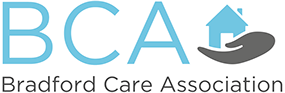 This document has been created in collaboration with the document titled ‘Responding to an Outbreak Community Based Services - flowchart’. Please fill out each section of the table as detailed in the event you are experiencing an outbreak. Date of outbreak: Location: What to doDate of completionCommentsSignatureImmediate ActionImmediate ActionImmediate ActionImmediate ActionIsolation procedures have begun. Positive/ Symptomatic residents have been made aware that they need to self-isolate, and other residents are being treated as if they were Covid-positive.Reported resident concerns that could increase risk e.g. a resident that walks with purpose.All staff & Service Users have been informed.Any involved health professionals have been made aware e.g. GP, District NurseFamily members of the positive/ symptomatic individuals have been contacted and regular contact will be maintained.Reporting the OutbreakReporting the OutbreakReporting the OutbreakReporting the OutbreakContacted the local Health Protection Team (record reference in comment section).Contacted Infection, Prevention and Control.Updated the Service Update System (SUS).Notified the Covid-19 Support Team.Extra considerationsExtra considerationsExtra considerationsExtra considerationsDo you need to book in extra clinical waste collections? Consider that you will be using more PPE during an outbreak.Have you stock checked your PPE and ordered additional PPE if necessary? Consider that you will require more PPE during an outbreak.Can you increase the number of jobs carried out per check-up/ observations to reduce the number of staff visits required per Service User?Has a strict hand washing routine has been introduced?Have you ensured staff training is up to date and all monitoring machines are working?